Lịch làm việc thay cho thông báo, thư mời và có thể thay đổi khi có chương trình đột xuất của UBND tỉnh và chỉ đạo của Ban Giám đốc Sở. Các phòng, đơn vị phối hợp với Văn phòng thực hiện thủ tục đảm bảo thực hiện tốt công tác phòng chống dịch Covid-19 theo chỉ đạo của Trung ương và của tỉnh khi tổ chức và tham gia các cuộc họp, hội nghị.Toàn thể CCVC và NLĐ đăng ký lịch làm việc trên phần mềm theo tài khoản của phòng, đơn vị (không sử dụng tài khoản cá nhân) và báo lại Văn phòng để cập nhật, bổ sung lịch phục vụ công tác quản lý điều hành của BGĐ Sở; CCVC và NLĐ không đăng ký lịch công tác thì làm việc tại cơ quan./.Thứ Hai 19/04/2021Thứ Hai 19/04/2021Sáng- 7:45: Họp Hội ý Ban Giám đốc Sở định kỳ tuần thứ 15/2021.Chủ trì: Giám đốc Sở - Nguyễn Thanh Toàn.Thành phần: các PGĐ Sở, trưởng, phó các phòng, đvtt; KTT, ĐD BCH các Đoàn thểĐịa điểm: phòng họp A. SCT Chuẩn bị nội dung: P KHTCTH - 8:00: Tham gia Đoàn Kiểm tra việc thực hiện quy định của pháp luật về hoạt động hóa chất (từ ngày 12-20/4) - Công ty TNHH Princemate Việt Nam (cả ngày)Chủ trì: Ông  Đỗ Anh Tuấn - Phó Chánh Thanh tra Bộ, Trưởng đoàn.Thành phần: Phó Trưởng phòng QLNL - Trịnh Hữu ThuậnĐịa điểm: TX. Tân UyênPhương tiện: Tự túc.Chiều - 13:30: Dự Hội nghị trực tuyến Tổng kết công tác đầu tư công năm 2020 và giai đoạn 2016-2020 Chủ trì: Chủ tịch UBND tỉnh - Nguyễn Hoàng ThaoThành phần: Giám đốc Sở - Nguyễn Thanh ToànĐịa điểm: phòng họp A. UBND tỉnhChuẩn bị nội dung: P KHTCTH - 14:00: Họp Ban Chấp hành Chi đoàn tháng 4 .Chủ trì: Nguyễn Ngọc Thạch - Bí thư Chi đoàn.Thành phần: Thành viên BCH Chi đoànĐịa điểm: Phòng họp số 1, tầng 1 tháp A, Trung tâm Hành chính tỉnh Bình Dương- 13:30: Họp phòng Khuyến công và PTCN.Chủ trì: Đ/c Trần Anh Tuấn -TPKC và PTCN.Thành phần: CBVC Phòng KC&PTCN. Mời dự: Đ/c Nguyễn Thúy Hằng – PGĐ TTĐịa điểm: Phòng Khuyến công và PTCN - 14:00: Họp phòng Xúc tiến Đầu tư và Triển lãm.Chủ trì: TP. Phòng Xúc tiến Đầu tư và Triển lãm - Nguyễn Thạnh MỹThành phần: Chuyên viên - Phòng Xúc tiến Đầu tư và Triển lãm. Mời dự: GĐ TTXT - Phạm Thanh DũngĐịa điểm: Phòng họp 2 - TTXT Thứ Ba 20/04/2021Thứ Ba 20/04/2021Sáng- 7:30: Dự Hội nghị 05 năm  thực hiện Cuộc vận động "Toàn dân đoàn kết xây dựng nông thôn mới, đô thị văn minh" giai đoạn  (2016-2020).Thành phần: Phó Giám đốc Sở - Phan T Khánh DuyênĐịa điểm: Hội trường A - UBND thành phố TDM- 9:00: Phối hợp với Phòng KT Thuận An làm việc với Guốc gỗ Hùng Thái về việc tham gia Chương trình đưa hàng Việt về nông thôn và các khu, cụm công nghiệp năm 2021.Chủ trì: Đ/c Phạm Thanh Dũng – GĐ TTXT.Thành phần: Đ/c Nguyễn Thạnh Mỹ - TP.XT; VC Phòng XT cùng dựĐịa điểm: Phường Bình Nhâm, Thuận AnPhương tiện: Xe 61F.0963 - Đ/c Dũng lái xe.- 8:00: Tham gia Đoàn Kiểm tra việc thực hiện quy định của pháp luật về hoạt động hóa chất (từ ngày 12-20/4) - Công ty TNHH TIMBERLAND (cả ngày)Chủ trì: Ông  Đỗ Anh Tuấn - Phó Chánh Thanh tra Bộ, Trưởng đoàn.Thành phần: Phó Trưởng phòng QLNL - Trịnh Hữu ThuậnĐịa điểm: TX. Tân UyênPhương tiện: Tự túc.- 8:00: Thanh tra điều kiện kinh doanh và công tác an toàn đối với các đơn vị kinh doanh xăng dầu trên địa bàn tỉnh theo Quyết định số 37/QĐ-SCT ngày 12/4/2021 (cả ngày)Chủ trì: Chánh Thanh tra - Trương Thanh Nhàn.Thành phần: Phó Chánh Thanh tra - Cao Thanh Hải; Thanh tra viên: - Nguyễn Anh Ngọc, Lâm Hoàng Đạt, PTP QLNL - Trịnh Hữu ThuậnĐịa điểm: Cty XD Sông Bé; CHXD Huy Hồng; Thủ Dầu MộtPhương tiện: tự túc.- 8:00: Tham gia Đoàn kiểm tra liên ngành "Tháng hành động vì ATTP năm 2021" (cả ngày)Chủ trì: Sở Y tế.Thành phần: Chuyên viên - Nguyễn Hoàng Quế TrâmĐịa điểm: Công ty TNHH Friesland Campina Việt Nam; Chi nhánh Công ty CP Sữa Việt Nam - Nhà máy sữa Việt NamPhương tiện: Xe cá nhân.- 8:00:  Họp Hội đồng định giá tài sản thường xuyên trong tố tụng hình sự xem xét định giá tài sản là giá trị thiệt hại của tài sản bị hủy hoại, hư hỏng một phần hoặc hư hỏng toàn bộ và xác định giá trên cơ sở chi phí khôi phục lại tình trạng ban đầu của tài sản. Thành phần: Chuyên viên - Nguyễn Ngọc ThạchĐịa điểm: Phòng tiếp dân, tầng 1 tháp B - Trung tâm Hành chính tỉnh Bình DươngChiều- 14:00: Họp Phòng Tổ chức hành chính tổng hợp.Chủ trì: Đ/c Trương Quốc Khánh – PTP. TCHCTH.Thành phần: VC Phòng TCHCTH; Mời dự: PGĐ TT – Thúy HằngĐịa điểm: Phòng họp 2 – TTXTĐTChuẩn bị nội dung: P TTHCThứ Tư 21/04/2021Thứ Tư 21/04/2021Sáng- CCVC Nghỉ Lễ Giỗ Tổ Hùng Vương theo Thông báo số 91/TB-UBND ngày 06/4/2021- Trước khi nghỉ lễ, Trung tâm Xúc tiến treo Quốc kỳ và tổ chức vệ sinh trụ sở cơ quan theo quy định;- Lực lượng Dân quân tự vệ trực theo lịch phân công.Chiều- CCVC Nghỉ Lễ Giỗ Tổ Hùng Vương theo Thông báo số 91/TB-UBND ngày 06/4/2021- Trước khi nghỉ lễ, Trung tâm Xúc tiến treo Quốc kỳ và tổ chức vệ sinh trụ sở cơ quan theo quy định;- Lực lượng Dân quân tự vệ trực theo lịch phân công.Thứ Năm 22/04/2021Thứ Năm 22/04/2021Sáng- 7:30: TIẾP CÔNG DÂN ĐỊNH KỲ (cả ngày).Chủ trì: Giám đốc - Nguyễn Thanh Toàn.Thành phần: Chánh Thanh tra – Trương Thanh NhànĐịa điểm: Phòng tiếp dân. SCT (phòng họp D)- 8:00: Đoàn kiểm tra theo Quyết định số 12-QĐ/UBKT ngày 03/3/2021 của Ủy ban Kiểm tra Đảng ủy Khối CCQ&DN công bố kết luận kiểm traChủ trì: Quyết định số 12-QĐ/UBKTThành phần: BTV, UBKT Đảng ủy Sở; Bí thư, phó Bí thư các chi bộ trực thuộcĐịa điểm: Phòng họp A. SCTChuẩn bị nội dung: UBKT ĐUS- 8:00: Dự Diễn đàn Toàn cảnh Thương mại Điện tử Việt Nam năm 2021 (1 ngày)Chủ trì: Hiệp hội Thương mại điện tử Việt NamThành phần: GĐ TTXT Pham Thanh Dũng (CV Phúc cùng dự)Địa điểm: Capella Parkview - Số 3, Đặng Văn Sâm, P9, Q. Phú Nhuận, TP HCMPhương tiện: Xe 61F.0963 – Đ/c Dũng lái xe.- 8:00: Tham gia Lớp bồi dưỡng công chức chuyên trách cải cách hành chính (3 ngày, từ ngày 22-24/4/2021)Chủ trì: Sở Nội vụ.Thành phần: Chánh Văn phòng và Chuyên viên - Nguyễn Nhựt TrườngĐịa điểm: Liên hiệp các hội Khoa học Kỹ thuật tỉnh Bình Dương (Địa chỉ: 26, Đoàn Thị Liên, Phú Lợi, Thủ Dầu Một, Bình Dương)Phương tiện: Xe cá nhân.- 7:45: Thẩm định thực tế điều kiện kinh doanh hóa chất của 02 doanh nghiệp:
   + 8h30: Công ty TNHH TM DV XNK Bảo An Phát – Số 64, đường N8, KDC Biconsi, khu phố Tân Thắng, phường Tân Bình, thành phố Dĩ An.   + 10h00: Công ty TNHH Thương mại và Môi trường Nước Xanh H.T.D – Số 11B/13 đường Lê Hồng Phong, khu phố Đông Thành, phường Tân Đông Hiệp, thị xã Dĩ An.. Chủ trì: PTP. QLNL&KTAT – Trịnh Hữu Thuận.Thành phần: Chuyên viên - Ngô Thị Hồng TúĐịa điểm: Dĩ AnPhương tiện: Đề nghị bố trí xe.- 8:00: Khảo sát nhu cầu hỗ trợ đầu tư máy móc thiết bị cho Công ty TNHH SX &TM Phú An Việt.Chủ trì: Đ/c Thúy Hằng – PGĐ TT.Mời dự: PTP QLCN – Đặng Hòa PhongThành phần: Đ/c Tuấn – TP KC&PTCN, Đ/c Anh Dũng Địa điểm: Tổ 5, Kp. Long Bình, P. Khánh Bình, TX. Tân Uyên, tỉnh Bình DươngPhương tiện: Xe 61F.0963 – Đ/c Dũng lái xe.- 10:00: Khảo sát nhu cầu hỗ trợ đầu tư máy móc thiết bị cho Công ty  TNHH TM DV SX Hùng Thuận Phát.Chủ trì: Đ/c Thúy Hằng – PGĐ TT.Mời dự: PTP QLCN – Đặng Hòa PhongThành phần: Đ/c Tuấn – TP KC&PTCN, Đ/c Đào – Chuẩn bị nội dungĐịa điểm: P. Thới Hòa, TX. Bến Cát, tỉnh Bình DươngPhương tiện: Xe 61F.0963 – Đ/c Dũng lái xe.- 8:00: Tham gia Đoàn kiểm tra liên ngành "Tháng hành động vì ATTP năm 2021" (cả ngày)Chủ trì: Sở Y tế.Thành phần: Chuyên viên - Nguyễn Hoàng Quế TrâmĐịa điểm: Nhà máy Vitadairy Bình Dương; Công ty TNHH TM DV SX XNK An Catering; Chi nhánh 7 Công ty TNHH XD DV TM Trần LongPhương tiện: Xe cá nhân.- 8:00: Dự Bế giảng Lớp Trung cấp lý luận chính - Hành chính tập trung K76. (cả ngày)Chủ trì: Trường Chính trị.Thành phần: Chuyên viên - Nguyễn Minh TríĐịa điểm: Trường Chính trịPhương tiện: Xe cá nhân.Chiều- 13:30: TIẾP CÔNG DÂN ĐỊNH KỲ (cả ngày).Chủ trì: Giám đốc - Nguyễn Thanh Toàn.Thành phần: Chánh Thanh tra – Trương Thanh Nhàn     Địa điểm: Phòng tiếp dân. SCT (phòng họp D)- 13:30: Họp góp ý nội dung dự thảo Đề án gỗ, cơ khí.Chủ trì: Giám đốc Sở - Nguyễn Thanh Toàn.Thành phần: các PGĐ Sở, trưởng các phòng, đvtt; đơn vị tư vấnĐịa điểm: phòng họp A. SCT Chuẩn bị nội dung: P KHTCTH - 13:30: Khảo sát nhu cầu hỗ trợ đầu tư máy móc thiết bị cho Công ty CP chế biến gỗ Lập Mộc Việt.Chủ trì: Đ/c Thúy Hằng – PGĐ TT.Mời dự: PTP QLCN – Đặng Hòa PhongThành phần: Đ/c Tuấn – TP KC&PTCN, Đ/c Anh Dũng – Chuẩn bị nội dungĐịa điểm: Ấp Bàu Khai, xã An Lập, huyện Dầu Tiếng, tỉnh Bình DươngPhương tiện: Xe 61F.0963 – Đ/c Dũng lái xe- 14:00: Dự Hội nghị Tổng kết Tháng Thanh niên năm 2021 và Triển khai Luật bầu cử đại biểu Quốc hội khóa XV và đại biểu Hội đồng Nhân dân các cấp nhiệm kỳ 2021-2026 .Thành phần: Nguyễn Ngọc Thạch - Bí thư Chi đoànĐịa điểm: Hội trường Chi cục phát triển nông thôn - 60 Lê Thị Trung, Phú Lợi, TDM, Bình Dương.Phương tiện: Cá nhânThứ Sáu 23/04/2021Thứ Sáu 23/04/2021Sáng- 7:30: Dự Hội nghị Ban chấp hành Đảng bộ tỉnh lần thứ 3, khóa XIChủ trì: Bí thư Tỉnh ủy Trần Văn Nam.Thành phần: Giám đốc Sở - Nguyễn Thanh ToànĐịa điểm: phòng họp B. Tỉnh ủy- 8:00: Dự hội nghị trực tuyến văn bản quy phạm pháp luật trong lĩnh vực phòng cháy, chữa cháy và cứu nạn, cứu hộ.Thành phần: Phó Giám đốc Sở - Phan T Khánh DuyênĐịa điểm: Hội trường trung tâm thông tin chỉ huy Công an tỉnh- 8:00: Thanh tra điều kiện kinh doanh và công tác an toàn đối với các đơn vị kinh doanh xăng dầu trên địa bàn tỉnh theo Quyết định số 37/QĐ-SCT ngày 12/4/2021 (cả ngày)Chủ trì: Chánh Thanh tra - Trương Thanh Nhàn.Thành phần: Phó Chánh Thanh tra - Cao Thanh Hải; Thanh tra viên: - Nguyễn Anh Ngọc, Lâm Hoàng Đạt, PTP QLNL - Trịnh Hữu ThuậnĐịa điểm: Cty TNHH XD-DV- Xăng Dầu Thành Lợi; Cty TNHH Xăng dầu Hùng Tiến; Thủ Dầu MộtPhương tiện: tự túc.- 8:00: Tham gia Lớp bồi dưỡng công chức chuyên trách cải cách hành chính (3 ngày, từ ngày 22-24/4/2021)Chủ trì: Sở Nội vụ.Thành phần: Chánh Văn phòng và Chuyên viên - Nguyễn Nhựt TrườngĐịa điểm: Liên hiệp các hội Khoa học Kỹ thuật tỉnh Bình Dương (Địa chỉ: 26, Đoàn Thị Liên, Phú Lợi, Thủ Dầu Một, Bình Dương)Phương tiện: Xe cá nhân.- 9:00: Làm việc với Phòng Kinh tế Bàu Bàng và các đơn vị liên quan về việc phối hợp tổ chức Phiên chợ đưa hàng Việt tại huyện Bàu Bàng.Chủ trì: GĐ TT – Phạm Thanh Dũng.Thành phần: Đ/c Nguyễn Thạnh Mỹ - TP. Phòng XTĐT&TL; Chuyên viên - Phòng XT. Địa điểm: Phòng Kinh tế huyện Bàu BàngChuẩn bị nội dung: P XT- 8:00: Làm việc với Trường Trung cấp Kỹ thuật và Nghiệp vụ Công đoàn Bình Dương về việc tổ chức lớp đào tạo Nâng cao năng lực quản lý.Chủ trì: Đ/c Tuấn - TP. KC&PTCN.Thành phần: Đ/c Hồng Ân – Chuẩn bị nội dungĐịa điểm: Đường N2, phường An Thạnh, thành phố Thuận An, Bình Dương.- 8:30: Thẩm định thực tế điều kiện kinh doanh hóa chất Công ty TNHH Công thương nghiệp Long Đằng – Chi nhánh Số 1 .Chủ trì: Đ/c Thuận - PTP. QLNL&KTAT.Thành phần: Chuyên viên - Ngô Thị Hồng TúĐịa điểm: Công ty TNHH Công thương nghiệp Long Đằng – Chi nhánh Số 1 – Lô B-4B7-CN, KCN Mỹ Phước 3, phường Thới Hòa, thị xã Bến Cát- 8:00: Tham gia Đoàn kiểm tra liên ngành "Tháng hành động vì ATTP năm 2021" (cả ngày)Chủ trì: Cục Quản lý thị trường Bình Dương.Thành phần: Chuyên viên - Nguyễn Hoàng Quế TrâmĐịa điểm: Công ty TNHH Deneast Việt Nam; Chi nhánh Công ty Cp Uniben tại Bình DươngPhương tiện: Xe cá nhân.- 8:00: Dự Hội nghị nghiên cứu, học tập, quán triệt và tuyên truyền Nghị quyết Đại hội đại biểu toàn quốc lần thứ XIII của ĐảngChủ trì: Đoàn Khối các cơ quan và DNThành phần: Quốc Khánh - Phó Bí thư Đoàn CSĐịa điểm: Trường Chính trị Chiều- 14:00: Họp Hội ý BGĐ TTXTĐT.Chủ trì: GĐ TT – Phạm Thanh Dũng.Mời dự:  PGĐ Phan T Khánh DuyênThành phần: PGĐ TT - Thúy Hằng; Trưởng, phó các PCM thuộc TT; Kế toán; CV Hồng Phúc. Địa điểm: Phòng họp 2 -TTXTĐTChuẩn bị nội dung: TTXTNơi nhận:- VP UBND tỉnh (b/c);- Ban Giám đốc;- Các phòng, đơn vị trực thuộc;- Báo, Đài PTTH Bình Dương;- Wesite Sở;- Lưu: VT, VP, “pdf”TL. GIÁM ĐỐCCHÁNH VĂN PHÒNG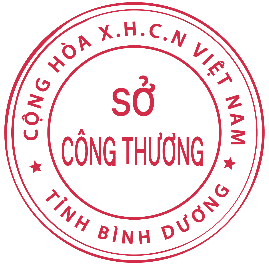 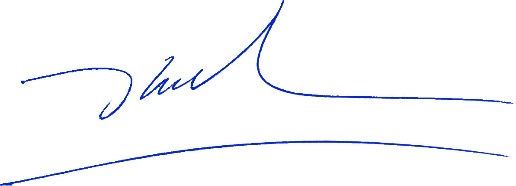  Đoàn Kim Bình